______________________________________ (должность, Ф.И.О. должностного лица,______________________________________на имя которого направляется уведомление) _________________________________________________________(Ф.И.О., должность работника,______________________________________структурное подразделение/филиал, телефон работника)УВЕДОМЛЕНИЕ 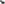 работодателя работниками ФГАОУ ВО «КФУ им. В.И. Вернадского» овозникновении личной заинтересованности, которая приводит илиможет привести к конфликту интересовСообщаю, что:1.2.3.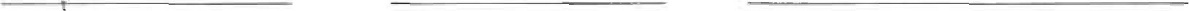 	(дата)	                   (подпись)	                         (инициалы и фамилия)Регистрационный №_______________от «___»__________________ 20__г.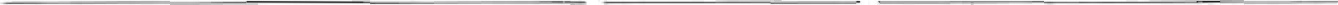  (должность лица)                                                                          (подпись)      (инициалы и фамилия зарегистрировавшего уведомление)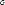 